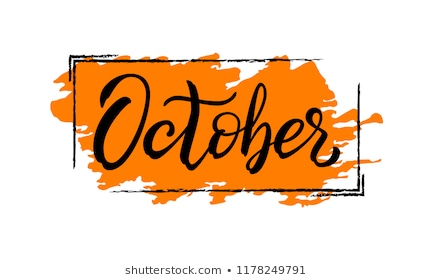 MondayTuesdayWednesdayThursdayFriday125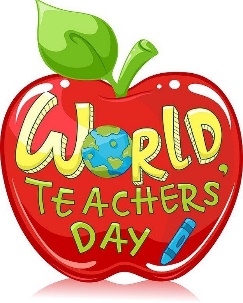 6National Fire Safety WeekWe will be participating in fire safety activities thought the week.7Read about firefighters and discuss the importance of fire safety rules with kids.8Practice a fire drill at home and set a safe meeting spot!Please e-mail pictures to tiffany.batts@carringtonacademy.comHome connection9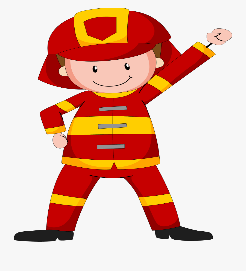 12Private Programs: VIRTUAL Parent-Teacher Conferences13Intermediates Zoom Conferences(9:30-11:30)14Private Pre-K Zoom Conferences(9:30-11:30)1516Enjoy doing pumpkin yoga.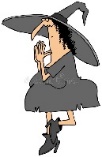 19Accepting “nut free” candy donations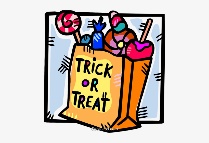 20Go on a nature walk and count how many pumpkins you see on your neighbors’ porches. Home connection21Lifetime Pictures must email tiffany.batts@carringtonacademyIF YOU DO NOT WANT PICTURES22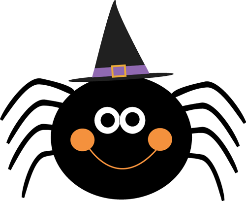 23GA Pre-K Early Release Private ProgramCarrington Closed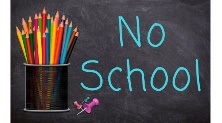 26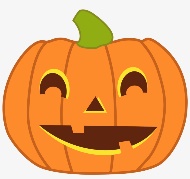 Bring a pumpkin to decorate. We will be accepting “nut free” candy donations. 27Wear two different socks to school and show your friends your silly feet.28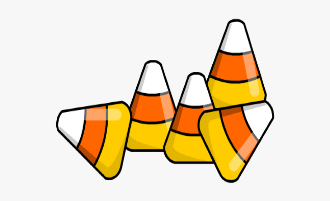 National Candy corn Day!29Wear your favorite Halloween shirt or favorite Fall color shirt to school.30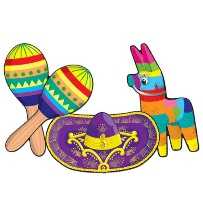 Fiesta Friday!!Wear colorful attire!